            CORPORATE  FUN  BOWLS DAY                          Thursday 8th November 2018                             Constantia Bowls ClubCompetition: Teams of 3 players.                         2 Bowl trips played over 3 games of 7 ends Drinks for players’ own expense. (Cash bar)                          Teams to report at / before 12h00   Play starts 12h15 Completed  entry  forms  accompanied  by  the proof of payment of entry  fee  must be returned to the email addresses as below, by no later than  Monday 5 Nov 2018  dampcontrol@mweb.co.za     and     j.mitchell@worldonline.co.zaPerson entering team:                                                   Bank DetailsRULES AND CONDITIONSA.   Persons eligible to take part in the Competition and qualify for any of the prizes are:(i)	Members or employees of: Any Master Builders & Allied Trades / Builing Industries Association, The SA Institute of Architects, The Association of SA Quantity Surveyors, The SA Association of Consulting Engineers, The SA Federation of Civil Engineering Contractors, Any affiliated Member of MBSA(ii)	Employees of: The Building Industries Bargaining Council ()Guests of Members (Members are earnestly requested to invite as guests only persons who are directly connected with the Building Industry or one of its affiliated trades.)B.  Winners not present at the prize giving forfeit their prize to a lucky draw.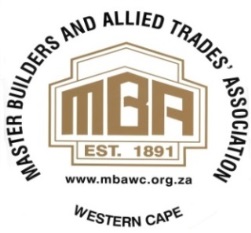 ENTRY FORM        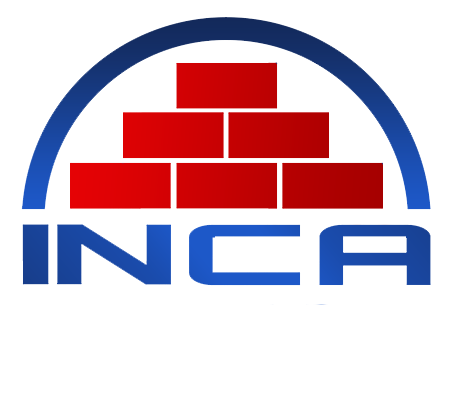 COSTR450 per Team paid by eftIncludes :   green fees, use of bowls,  afternoon tea & sandwiches, delicious                    cocktail snacks at  prize-giving &  great prizes on offer.  NAME & SURNAME   [INDICATE IF PERSON IS A BOWLER]                                                    OR  xCOMPANY NAMESKIP2NDLEADNAMEBANKSTANDARD BANKNAME OF CO.BRANCH/CODE025009  RONDEBOSCHCONTACT NO.A/C NO.071493409EMAILIN NAME OF MASTER BUILDERS ASSOCIATION